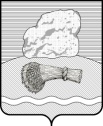 РОССИЙСКАЯ ФЕДЕРАЦИЯКалужская областьДуминичский районАдминистрация сельского поселения«СЕЛО     ЧЕРНЫШЕНО» ПОСТАНОВЛЕНИЕ25 июня 2019 года                                                                                                 № 34 Об отмене постановления главы администрациисельского поселения «Село Чернышено»от 02.04.2018 №15 «Об утверждении Порядка осуществления контроля за соблюдением Правил благоустройства территориисельского поселения «Село Чернышено»       В соответствии с Федеральным законом от 06.10.2003 №131ФЗ «Об общих принципах организации местного самоуправления в Российской Федерации», в целях упорядочения и приведения нормативных правовых актов в соответствие с действующим законодательством Российской Федерации, руководствуясь Уставом сельского поселения «Село Чернышено», администрация сельского поселения «Село Чернышено» ПОСТАНОВЛЯЕТ:     1.  Постановление главы администрации сельского поселения «Село Чернышено» от 02.04.2018 №15 «Об утверждении Порядка осуществления контроля за соблюдением Правил благоустройства территории сельского поселения «Село Чернышено» отменить ввиду противоречия требованиям федерального законодательства.   2. Постановление вступает в силу со дня его официального обнародования и подлежит размещению в информационно-телекоммуникационной сети «Интернет» на официальном сайте органов местного самоуправления сельского поселения «Село Чернышено» http:// chernisheno.ru /.   3.   Контроль за исполнением настоящего постановления оставляю за собой.Глава администрации                                                 Эвергетова Т.Н.